MEP APPLICATION FORM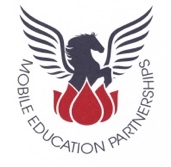 SECTION 1: Personal DetailsName: 					Male / FemaleDate of Birth: Current Address: Telephone:  					Email:Education BackgroundWork Experience in Teaching / TrainingSection 2. Relevant Experience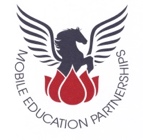 Please outline the experience you have in delivering Cambridge EL coursesSection 3. MotivationPlease provide some brief details on why you would like to take up this volunteer placement with MEP.Section 4.  ReferencesReferee 1						Referee 2Name:							Name:Address:  						Address: .Position:  						Position: Telephone:						Telephone:Email: 						Email:Please send a copy of your current CV and your completed application form to rob.gordon@mobileeducationpartnerships.org or return it to a member of the Mobile Education Partnerships team by Friday 11th August 2017School / Institute NameGrades/Subjects CompletedStart DateEnd DateOrganisationPosition & Main DutiesStart DateEnd Date